1.Найти пределы функции не используя правила Лопиталя 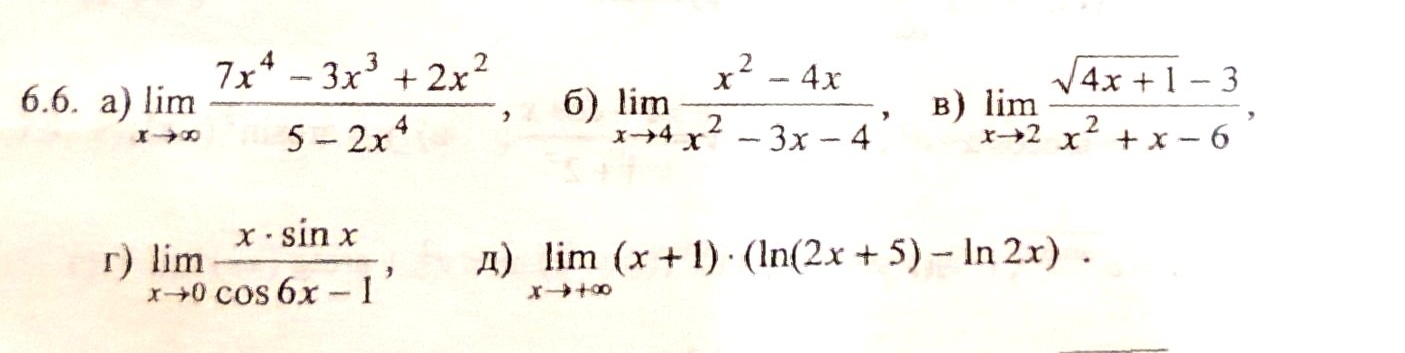 2.найти производную dy/dx данных функций.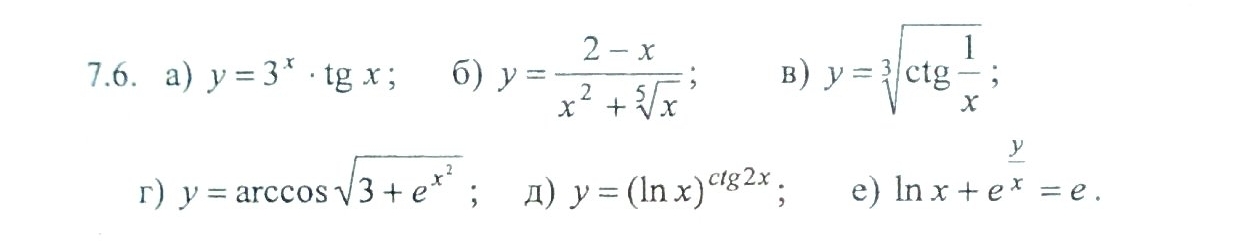 3, найти  dy/dx и y/d для заданных функций y=f(x), x=ф(t), y= w(t)	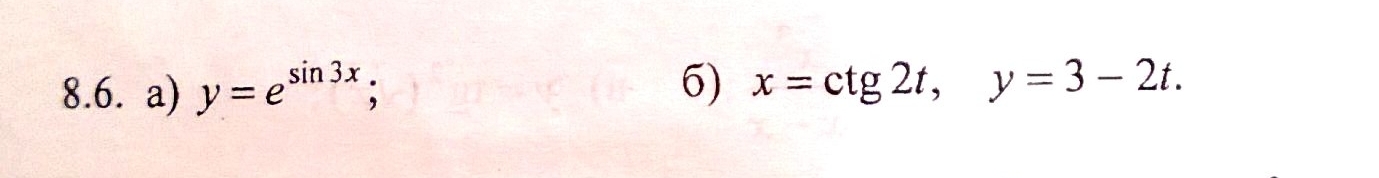 4 исследовать функции методами дифференциального исчисления и на основании результатов исследования построить график 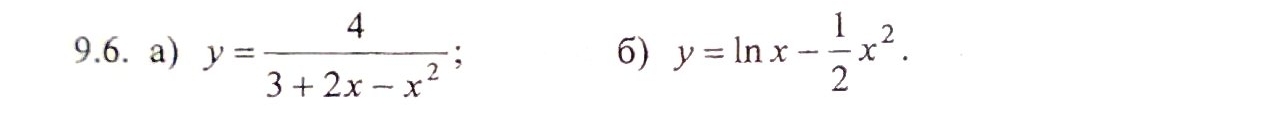 